1、讲师简介：黄老师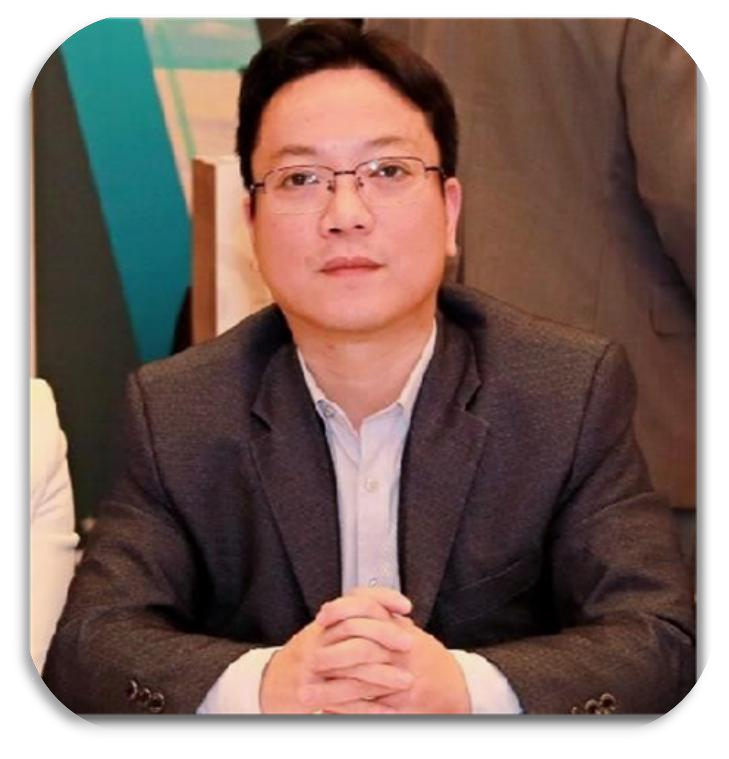 四川大学工商管理硕士国家高级人力资源管理师国家高级劳动关系协调师国际职业认证协会注册高级薪酬绩效管理师中华全国总工会劳动法律监督员四川省人社厅劳动关系协调师职业技能考试命题专家组成员四川省总工会特聘劳动关系协调员四川省总工会干部培训学校人力资源管理培训导师四川省科教兴川促进会人力资源专家库成员成都高新区特聘劳动关系协调员成都高新区人力资本发展研究中心客座研究员智联招聘特邀企业面试专家2、课程大纲：企业劳动关系环境变革与风险劳动关系的认定及关联问题多元化劳动关系模式法律风险防控 招聘入职环节法律风险防控 劳动合同订立环节法律风险防控试用期环节法律风险防控无固定期限劳动合同相关法律风险防控绩效管理与岗位调整法律风险防控薪酬福利法律风险防控 员工休息休假法律风险管控 女职工“三期”法律风险管控 出资培训法律风险防控竞业限制法律风险防控劳动关系解除与终止法律风险防控